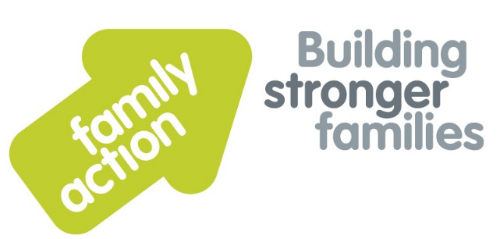 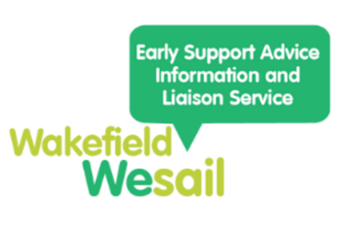 Terms of Reference for Wakefield SENDIASS (WESAIL) Steering GroupPurpose and AimsMonitor SENDIASS against IASS Quality StandardsEnsure Arm’s Length Status is maintained Liaise with SEND Strategic Partnership Group to identify development prioritiesEnsure effective engagement with local, regional, and national partnersEnsure effective engagement with Parent/Carers and Children and Young PeopleEnsure service acts and provides services in accordance with those identified within the SEND Code of Practice.Identify gaps in service provisionBecome a forum to raise and discuss non-confidential common concerns Review the range of information, support and training provided to SENDIASS staffAct as a champion and critical friend for the serviceContribute to the SENDIASS element of the WESAIL Continuous improvement Plan and identify key prioritiesProposed MembershipThe group should be made up by stakeholders of the service (young people, parents & carers, representatives from health, education, and social care) who have an oversight of the development of the Special Educational Needs Disability Information Advice Support Service (SENDIASS) to ensure that the service is in line with the quality standards and developed around the needs of those using the service. The mixed representation allows input from direct experience and direction along with the support from the other stakeholders that might influence strategic decisions.Suggestions would include but are not prescriptive too -Wakefield Parent Carer Forum (WPCF) Other parents/carersYoung Person’s RepresentativeSEND Strategic Partnership Board Group memberHealth (including CAMHS-Child & adolescent mental health service)Schools (to cover early years to FE-Further education)SEN ServicesYouth ServiceYOT-Youth offending teamCarers support servicesConsiderations of the Role and Functions of the Steering GroupGroup should meet 3 times per yearOversight and input into Annual ReportHave a quorate figure to include parental representativeAppointed Chair will be a parentAll members are equal partners and valuedRole of the Chair is outlinedMembers are not to act in the interest of their own group, service, or agencyIndividual cases will not be discussed, and the chair will use their discretion to ensure individual concerns are taken outside of the meetingSteering Group has the power to shape service delivery and seek accountability.All aspects raised or discussed must be confidential Outcomes of Group MembershipGroup members will:Influence how SENDIASS supports parents and Children and young PeopleContribute to the production of the Continuous improvement PlanIdentify and seek to address possible gaps in service provisionAct as a critical friendWork with partner agencies to identify service priorities 